								              Kielce, dnia 20.04.2016 r.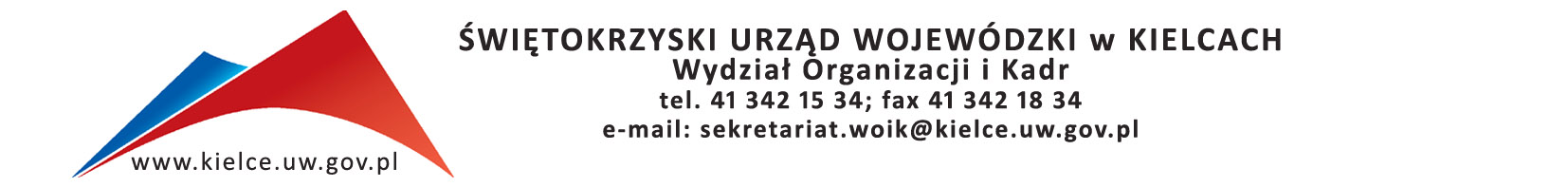 Znak: OK.I.2402.3.2016Szanowni Państwo,bardzo dziękuję za przygotowanie ofert w odpowiedzi na nasze zapytanie ofertowe nr OK.I.2402.3.2016  z dnia  4 kwietnia  2016 r. w sprawie  organizacji   szkolenia dla 100 pracowników  podzielonych na cztery 25-osobowe grupy pn.: „Asertywna komunikacja w pracy urzędnika”Informuję, że w odpowiedzi na nasze zapytanie ofertowe wpłynęło 47  ofert.  Do realizacji szkolenia została wybrana firma Beata Nowak Instytut Doradztwa Regionalnego i Europejskiego z siedzibą w Krakowie. Cena wybranej oferty wynosi 2240,00 zł brutto (słownie: dwa tysiące dwieście czterdzieści złotych).Poniżej zestawienie otrzymanych ofert wraz z punktacją ogółem. Nazwa FirmyAdres Razem (ilość uzyskanych punktów) 1Beata Nowak Instytut Doradztwa Regionalnego i Europejskiego ul. Prądnicka 8 lok 25, 30-002 Kraków 77,862Motiva Żaneta Mańka ul. Miechowicka 23/1,41-500 Chorzów72,513ICN Centrum Kompetencji Tomasz Sobkowicz ul. Związkowa 4,  20-148 Lublin65,714Sense Consulting Sp zoo ul. Wielka 11/9 61-774 Poznań 65,005InfoBizTech Marta Głowala ul. Grzybowska 80/82, 00-844 Warszawa 64,446Anima -Edukacjaul. Jodłowa 27/2 61-427 Poznań 64,297Wektor Wiedzy  Szymon Trzemżalski ul. Lawendowa 1, 35-605 Rzeszów 61,018Szkoła Coachingu Lilianna KupajZbylitowska Góra ul. Popiełuszki 32 33-113 Zgłobice60,009Ogólnopolskie Centrum Szkoleniowo-Doradcze Sp.zo.o.ul. Przemyska 11A lok 12, 02-361 Warszawa 58,1310Pracownia Rozwoju Przemysław Kozak ul. Nowaka-Jeziorańskiego 7/198  03-984 Warszawa57,8811Szkolenia Doradztwo-Usługi "Fioritura"Bożena Popiela ul. Sołtysowska 12 i/2 31-589 Kraków55,6112Joanna Dejko Studium Doskonalenia Zdolności PoznawczychStoczek 9, 21-077 Spiczyn55,2013Instytut Inspira Magdalena Rozmus-Dołżyńska ul. Władysława Orkana 23/11,   20-504 Lublin50,3314Szkolenia i Doradztwo              Marek Troc ul. Kazimierzowska 10 lok 3                            17-100 Bielsk Podlaski                               50,2915Petra Consulting Sylwia Petryna ul. Saperów 7, 58-310 Szczawno Zdrój49,6916Akme Szkolenia Jolanta Sierpińska ul. Szafirowa 3/76            20-573 Lublin49,4817Lauren Peso Polska S.A. ul. Dąbrowskiego 48, 41 -500 Chorzów46,5518ADEPT Spółka Cywilna Ewa i Michał Kaszyńscy 
 ul. Zacna 26, 80-283 Gdańsk 46,2919Europejska Grupa Doradcza ul. Serbinowska 1a Kalisz, 62-800 Kalisz46,1720Per Aspera Agnieszka Bergtold-Kuczyńska ul. Wczasowa 1,               05-110 Jabłonna 46,0721EduBis Bożena Janowska ul. Krucza 41/43 lok5 , 00-525 Warszawa 44,0022Prokadra Dorota Blicharska-Waśkoul. Grzegórzecka 67 d/26, 31-559 Kraków43,0023Grupa CKK Marika Pławiakul. Szczygla 5/1, 51-420 Wrocław40,7524Grupa MPD Sp.z o.o. ul. Bernardyńska 11, 35-069 Rzeszów40,3325Altkom Akademia S.A.u. Chłodna 51, 00-867 Warszawa36,6526Pimo Paweł Osmanul. Wagnera 19/27 52-129 Wrocław33,0327Prospera Consulting Renata Kaczyńska -Maciejewska ul. A. Gabrysiak 12, 80-175 Gdańsk 32,5028ROI CONSULTING Sp zo.o.ul .Smulikowskiego 4, 00-389 Warszawa  31,7629Centrum Biznesu i Promocji Kadr Spółka z ograniczoną odpowiedzialnością os. Słoneczne 14,  27-400 Ostrowiec Św.30,3530NT Group Systemy Informatyczne  Sp zooul Traugutta 25, 90-113 Łódź 29,3331Centrum Kształcenia Kadr CK Edukacja w Kielcach ul. Sienkiewicza 34, 25-507 Kielce28,9432Centrum Organizacji Imprez i Szkoleń "Contentum" Marcin Jerzynek ul. Wyszyńskiego 117/10, 65-536 Zielona Góra 27,1533SEKA S.A.  ul. Paca 37,04-386 Warszawa 27,1134Przedsiębiorstwo Produkcyjno-Handlowe "Jawor" Sp zoo  ul. św. Wincentego 11, 61-003 Poznań26,3935Kontrakt Doradztwo -Konsultacje Agata Michałek-Budziczul. Łąkowa 51, 31-153 Bolechowice 26,0036Dolnośląskie Centrum Psychoterapii Sp. z o.o.ul. Sienkiewicza 116/4 50-347 Wrocław24,4937Biznes Edukator Sp z o.o.Plac Inwalidów 10,  01-552  Warszawa 20,7638Polski Instytut Kontroli Wewnętrznej Sp. z o.o.ul. Sienna 93 lok 35,00-815 Warszawa 20,6839Support Szkolenia-Doradztwoul. Śląska 18,  44-206 Rybnik18,9040Agencja SEDNO Sp z o.o.ul. Batorego 34/7,  59-220 Legnica18,8541BIK Edukacja Krzysztof Kundziewicz ul. Św. Rocha 5 lok 20218,4542Zespół Ekspertów Menager Pelczar Spółka Jawna ul. Wielopole 18 b, 31-072 Kraków18,0543Centrum Kształcenia Kadr Omegaul. Prusa 8 , 20-064 Lublin17,6444Progres Agnieszka Madej ul. Kościuszki 2/4a, 58-200 Dzierżoniów 16,8945Krakowski Instytut Rozwoju EdukacjiUl. Wielicka 57/34,          30-552 Kraków12,4246Progenja, Anna Jeglińska ul. Lipowa 5,05-807 Podkowa Leśna 10,4347MDDP SP z o.o.al. Jana Pawła II 25, 00-854 Warszawa4,86